 SOS PRISÕES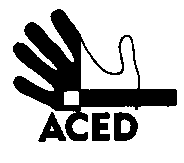 Ex.mos. SenhoresProvedor de Justiça; Inspecção-Geral dos Serviços de Justiça; Ministro da Justiça; Procurador-geral da RepúblicaC/c
Presidente da República; Presidente da Assembleia da República; Presidente da Comissão de Assuntos Constitucionais, Direitos, Liberdades e Garantias da A.R.; Presidente da Comissão de Direitos Humanos da Ordem dos Advogados; Comissão Nacional para os Direitos Humanos

Lisboa, 29-08-2013N.Refª n.º 108/apd/13

*Assunto*: Maus tratos, ameaças e tortura na prisão de Beja 
“no dia 21 de agosto de 2013 a prisão de beja abriu os portões para os guardas da forca intervenção de lisboa,eram mais de 100,no qual agrediram os reclusos a sovas de morte,,onde se encontram muitos assinalados ao ponto de estarem proibidos a ter visitas.esta prisao e uma vergonha não chega já os reclusos passarem fome que ainda são judiados a forca toda..os piores bandidos que ah ade cima da terra não são os reclusos mas sim os próprios guardas.ainda ovi amiacas que iam voltar e matar alguns reclusos” em http://revistaalambique.wordpress.com/2012/12/16/prisao-de-beja-fome/.É inaceitável viver-se onde isto possa ocorrer. A ACED deixa ao cuidado das autoridades responsáveis.A Direcção